Inequalities (H)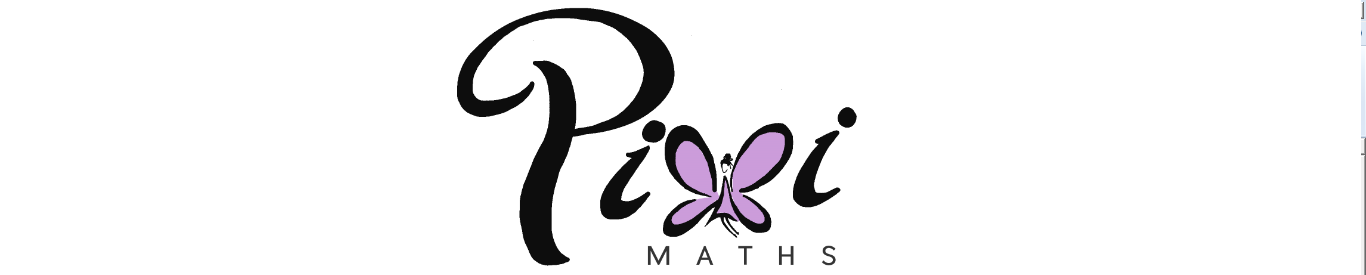 Post-Intervention AssessmentName:	_______________________________Class:	_______________________________Date:	_______________________________1.	On the grid below, show by shading, the region defined by the inequalities
x + y < 6                               x > − 1                               y > 2
Mark this region with the letter R.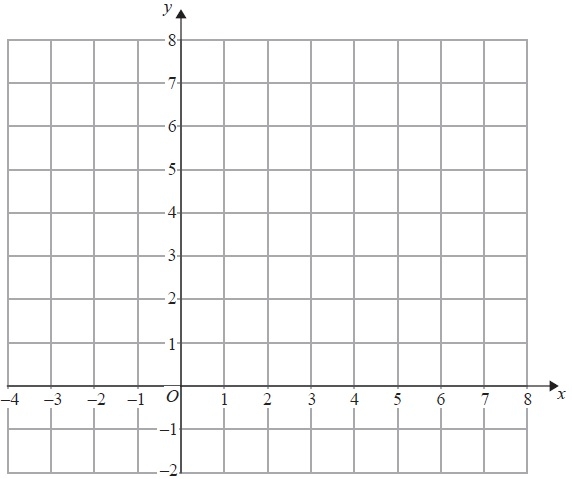 2.	Solve the inequality		x² - x ≥ 12





...........................................................[Glue here]QuestionObjectiveRAG  1Represent linear inequalities graphically 2Solve quadratic inequalities